Дидактическая игра «Шумовые коробочки».
Цель игры: развитие слуховой памяти, умения различать и дифференцировать шумы, логики, тренировка концентрации внимания.

Материалы: шумовые коробочки с различными наполнителями, издающими разные звуки (парные, цветные карточки с изображениями того, что лежит в коробочках.
Для данной игры из контейнеров из-под киндер-сюрпризов было изготовлено 22 шумовые коробочки. Все они парные. В качестве наполнителей использованы:

гречка;

пуговицы;

фасоль;

монеты;

рожки;

бусины;

зубочистки;

рис;

манная крупа;

сахар.

Две коробочки пустые.

Картинки, с изображением того, что находится в каждой из коробочек.

Какие варианты игр можно проводить, используя данное пособие?

Вариант 1. Найди пару по звуку.

    Для начала мы знакомим ребенка (детей) со всеми шумовыми коробочками. Вместе исследуем звучание каждой из них. Обращаем внимание детей на то, что все коробочки звучат по-разному. После того как ребенок познакомится со звучанием каждой из шумовых коробочек, можно начинать собственно развивающую игру - позвените одной из коробочек и предложите  ребенку найти коробочку с точно таким же звуком. Среди всех шумовых коробочек он должен постараться найти коробочки с одинаковым звучанием, то есть найти пары по звуку. В процессе игры ребёнок учится концентрировать своё внимание на звуках (что весьма важно для развития слуха и речи). Кроме этого, чтобы найти похожую по звучанию коробочку, требуется применить и логическое мышление.

Вариант 2. Составление рядов

    Нужно расставить шумовые коробочки в ряды. Прежде всего найти самый громкий, затем самый тихий шум и определить средний, сравнивая его с первыми двумя шумами. Начинать следует с трёх коробочек. Если ребёнок научился классифицировать три коробочки, то можно одну за другой ввести все остальные. Каждую новую коробочку сравнивают со всеми уже расклассифицированными коробочками и упорядочивают относительно них. Число коробочек для классификации определяется в зависимости от способностей и интереса ребёнка.

Вариант 3. Звуковое лото

     Послушать с ребенком (детьми), как по-разному звучат контейнеры. Потом обратить внимание ребенка на картинку и проговорить, что на ней изображено. Затем предложить ребенку угадать, что лежит в контейнерах, и поставить их на соответствующую картинку.

Последний вариант ребенку (детям) особенно нравится. В такое звуковое лото они играют с большим интересом и увлечением!

    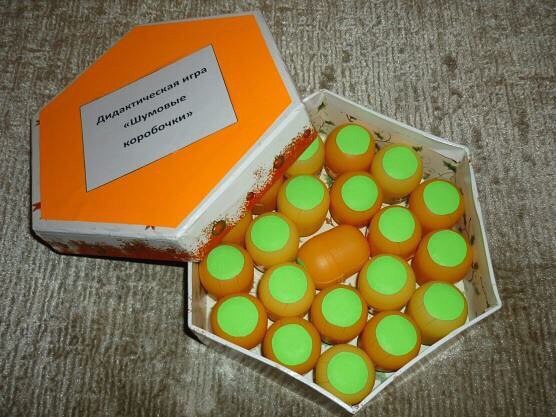 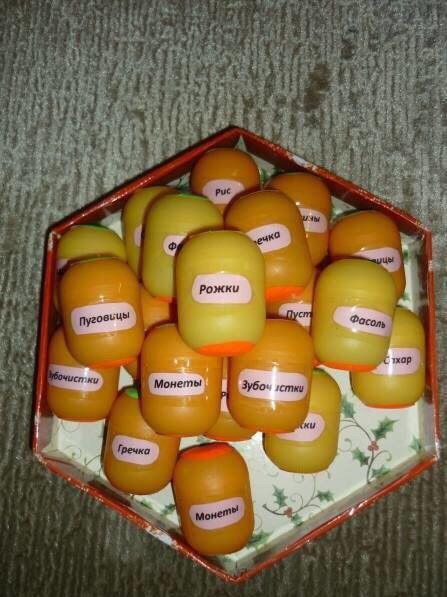 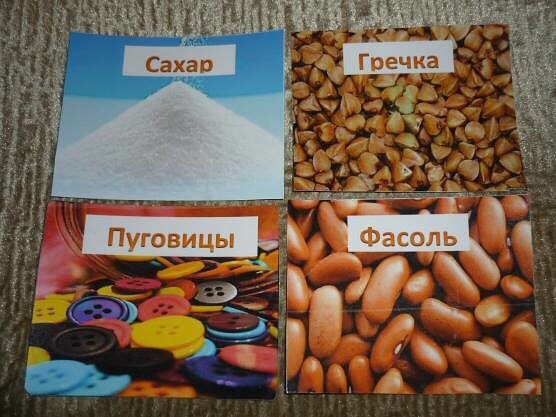 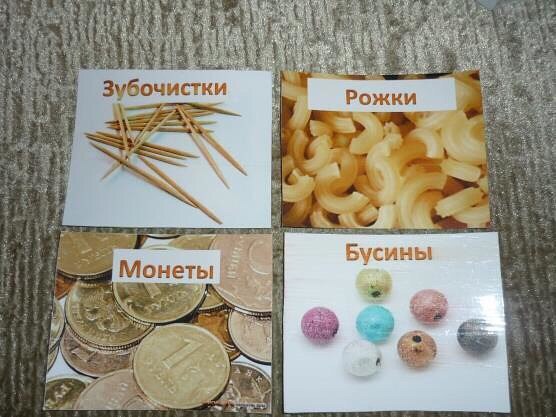 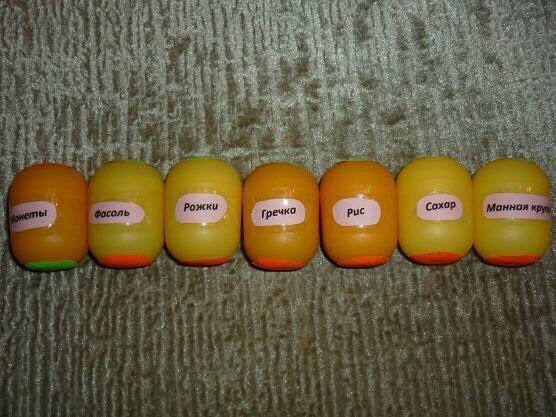 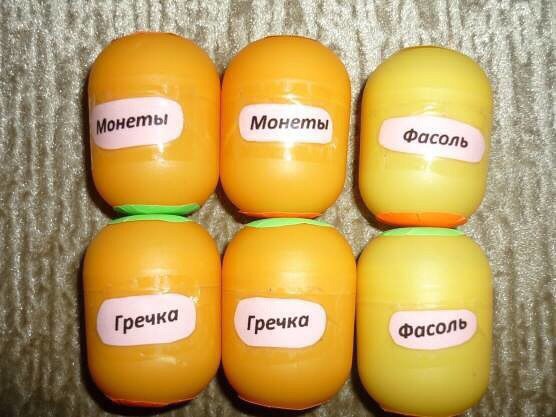 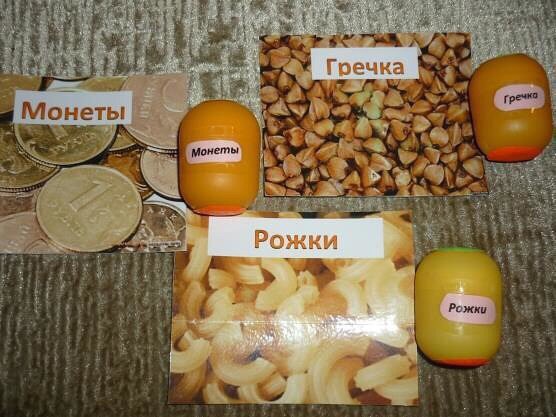 